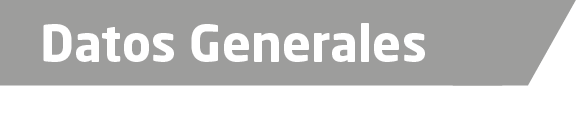 Nombre Olivia Reyes Castellanos.Grado de Escolaridad Licenciado en Derecho.Cédula Profesional (Licenciatura) 3398299.Teléfono de Oficina: 9212153877.Correo Electrónico reco770603@hotmail.com.Datos GeneralesFormación Académica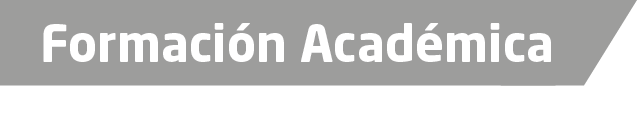 1994-1998.Universidad Veracruzana, Sistema Abierto. Licenciatura en Derecho. Coatzacoalcos, Veracruz.Trayectoria Profesional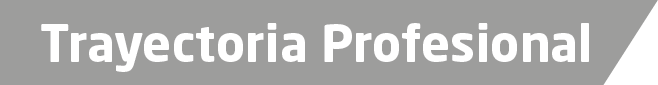 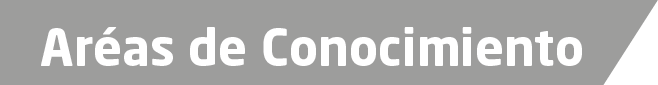 Derecho ConstitucionalDerecho CivilDerecho PenalEmpleado general en el despacho jurídico del Licenciado Carlos García Gómez de Minatitlán, Veracruz. De 1995-a junio de 1998 A partir del 02 de julio del año 1998, ingresé a la Procuraduría General de Justicia, como Auxiliar Administrativo, hasta el año 2012.Desde el año 2012, fui nombrado oficial secretario en la  Zona Sur,  hasta el 25 de noviembre del 2015, Desde el día 25 de noviembre del 2015 a la fecha, fui nombrado Fiscal de delitos diversos en la  Unidad Integral de procuración de justicia del Distrito XXI, de Coatzacoalcos, Veracruz, donde actualmente me  desempeño .